Merci de nous le retourner par mail à : info@vizion.eventsAssociation ViZion.events
… une Histoire de Rencontres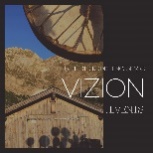 Cocher ce qu’il convient :Je souhaite faire partie de l’association et je règle la cotisation annuelle de chf 50.—Ci-dessous un bulletin de versement avec nos coordonnées bancaires. Pour les personnes en provenance d’autre pays, merci de procéder à un virement SEPA - Code swift de la banque Raiffeisen : RAIFCH22XXXJe souhaite faire un donJe souhaite recevoir la newsletter de l’associationNom 		: ………………………………………………………………………..Prénom		: ………………………………………………………………………..Adresse		: .…..…………………………………………………………………..Localité 		: ………………………………………………………………………..Téléphone	: ………………………………………………………………………..Email		: ………………………………………………………………………..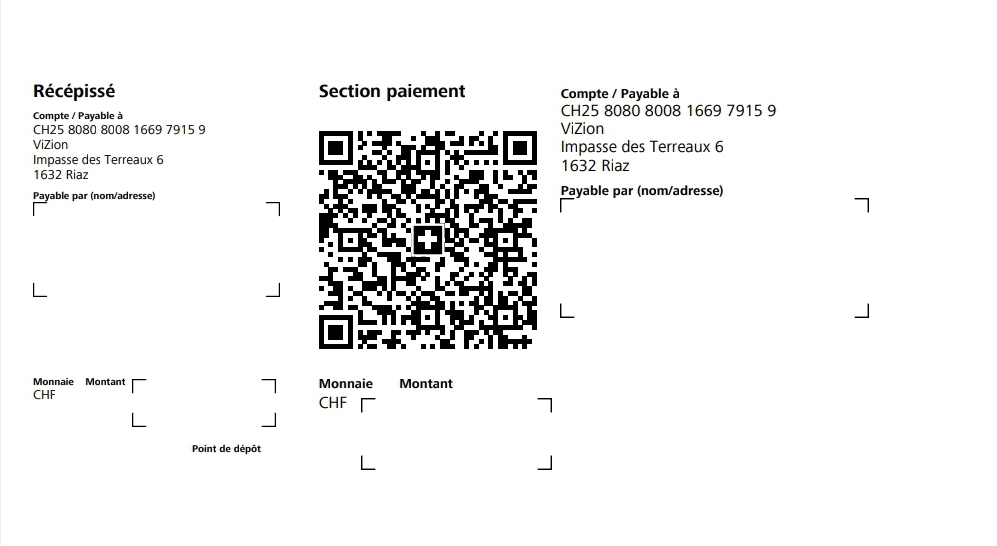 